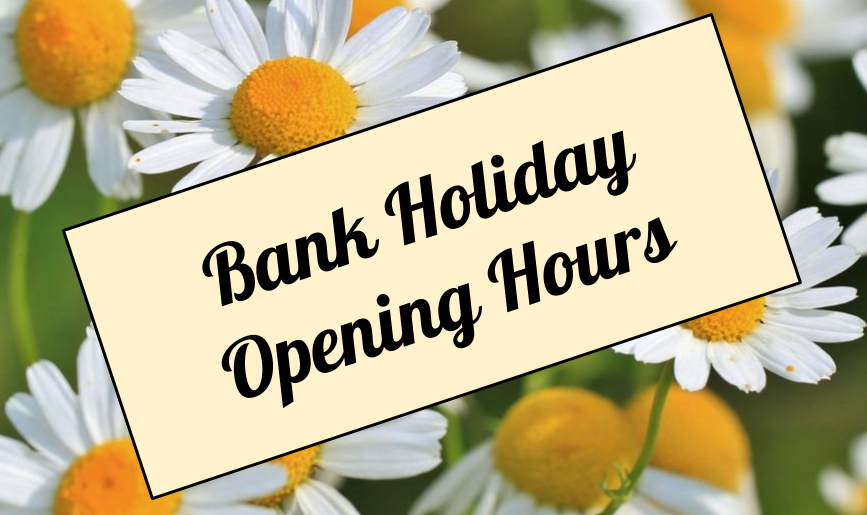 Friday 25th May  8.30-6.30pmSat 26th May ClosedSun 27th May ClosedMon 28th May Bank Holiday ClosedTues 29th May  8.30-6.30pm